LIFELONG LEARNING PROGRAMME 2007-2013Sectorial Programme Leonardo da VinciMobility Action – VETPROProject “Gaining experience in human resources,n° CZ/10/LLP-LdV/VETPRO/134124”Klaipeda15th  October 2010 – 23th October 2010DRAFTWORK PROGRAMMEDuring internship participants will have possibility to overview cultural and natural specialities of Lithuanian Sea-coast for comparing life levels of Czech Republic and Lithuania.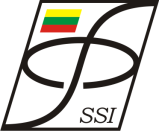 Strategic Self-management Institute Baltijos pr. 123-61LT-93224 KlaipedaLithuania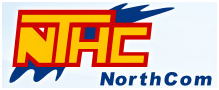 NorthCom s.r.o.Majakovského 2093434 01 MostCzech Republic17th OctoberArrival of participants18th October 10:00 – 13:00 Meeting at Strategic Self-management Institute for the presentation of the project and the work programme; Presentation of the company /organizations visits.Strategic Self-Management institute (SSI) has two decade experience in scientific researches and innovations related to many branches, including advanced energy and education. In the meeting and during all internship programme SSI will present own experience on modern education models and tools related to wind, solar and other advanced kind of renewable energy.    15:00 – 17:00 Visit & training activities to: Lithuania JSC "GEOTERMA"Lypkių Str. 53, LT-94100 Klaipeda Western Lithuania widespread major geothermal anomaly, which towards Jurbarkas, Taurage, Kelme, Telsiai. Power plants can be planted in this geothermal region, which will produce clean energy.At the year of 1991 has been created public enterprise “Geoterma”, for testing and use of recourses, which later reorganizer into Joint Stock Company. Its mission is formulated as follows: Western Lithuanian geothermal anomaly of the possibilities offered by full utilization, particularly in ecologically clean thermal energy.Geothermal energy is one of the most other extending renewable energy in Lithuania. It can be used to heat villages and individual objects, fish production, horticulture and others. Therefore, it is very important to promote geothermal ideas of the state level. This objective is implemented through the follow measures: global experience in geothermal energy accumulation and dissemination; consultation and practical experience of geothermal use; education activities.Programme questions:19th October10.00 – 12.00Visit and training activities toSC Western Shipyard
Minijos str. 180, LT-93269 Klaipeda, LithuaniaSC Western Shipyard is one of the biggest ship repair companies in the Baltic region with more than 160 employees, successfully anchors within ship construction market.  The company gained its experience during more than thirty years activity accomplishing ship repair commercial orders. Since 1998, when the first hull of fishing trawler under the order of the Norwegian customer was built, the company became known as the company executing ship building activity.JSC Western Shipbuilding Yard specializes in the construction of non standard ships. Its underlying activity tendencies are: offshore ship construction; multifunctional ship construction; ferry.JSC Western Shipbuilding Yard is the only yard in the Baltic states, involved in facilitating the construction of the renewable energy sources. JSC Western Shipbuilding Yard has no company to compete within the Baltic country market and is the first company in the region to get involved namely in the construction of offshore wind power plants and the maintenance of the facilities servicing such plants. Main topics of the visit: Human Resource management in innovative industry related to offshore wind energy.15.00 – 17.00Discussion „Human resources and challenges of sustainable energy”20th October11.00 – 13.00 Visit and training activities toKruonis Pumped Storage Plant (Kruonis PSP)
LT – 56037, Kruonis, Kaisiadoriu raj., LithuaniaKruonis Pumped storage hydroelectric plant is the only hydro power plant of such type in Baltic states. After commissioning of the fourth unit in 1998, installed capacity of the plant has reached 900MW. During periods of low demand, usually at night, Kruonis PSHP is operated in pump mode, and, using cheap surplus energy raises water from lower reservoir to upper one. With fully filled upper reservoir the plant can generate 900 MW for about 12 hours. Automatically started, the plant can reach full capacity in less than 2 min. Rapid response to demand is very important in case of emergency in the power system, such as shutdown of Ignalina nuclear power plant. Pump storage power plant – sophisticated engineering complex with two reservoirs, which are situated at different elevations. During off peak periods, power in taken from the lower reservoir (reservoir of Kaunas hydroelectric plant on river Nemunas) to the upper one (artificial reservoir). In peak load periods or in case of emergency, the water stored in the upper reservoir is used to drive turbine generator units and supply power to electricity network.Main topics of the visit: Recruitment and training of employees of energy storage enterprise.15.00 – 17.00Discussion „Project management on renewables energy sources“Visit to Kaunas.21th October11.00 – 13.00 Visit and training activities toWest Lithuanian business collegeSilutes road 2,
LT-91110, Klaipeda, LithuaniaWest Lithuanian business college is consisting of two faculties – in Klaipeda and Siauliai and more as 1400 students. This modern higher education institution striving to be institution open to the society and integrating into the education system of Lithuania and Europe, orienting its activity to the needs of the region and flexibly responding to changes in labour market in fulfilment the demands of society. Offering of higher non-university education ensuring a possibility to get general and professional competency, educating the citizens that are capable constantly to socialize in changeable conditions in various ranges of society activity and labour, making conditions for succession study, organizing refresher courses, forming persons perfection, ingenuity, self-sufficiency, creativity skills, fulfilling applied researches and education developmental works for region development. In college is established surety ship system that allowed evaluating qualitatively all ranges of activity. Close collaboration is preceded with universities. College growth is guaranteed by constantly doing market researches, fast reacting to environment changes. Also are performing self-examination researches on purpose to ascertain work aspects that can be improved.College participates in many European projects, including Leonardo da Vinci.Main topics of the visit: Internationalisation and virtualisation of education in frame of EU Strategy 2020.15.00 – 17.00Discussion  „Visions of advanced education trends“22th October10.00 – 15.00 Visit and training activities toLithuanian Wind energy AssociationBaltijos pr.123-61 LT-3224 KlaipedaLithuaniaLithuanian Wind Energy Association (LWEA) was established on October 2, 2002. Main objective of the LWEA is to create and develop full cycle of wind power activities as ecologically clean power using modern technologies.There are these tasks to implement the main objective solving by association:To create positive juridical and economical possibilities to develop wind power in Lithuania, get in touch with local authorities, suggest acts and activity programs of wind power sector development; To create system of strategic self-development of Lithuanian Wind Power, which will harmonize private and governmental and national interests in this sector; To develop Lithuanian Wind Power as a full cycle of activities: strategic self-management, scientific research, windmill engineering and construction, wind power plants projection, construction, technical support and utilization, logistics and etc.; To develop natural science, economical, social and other fundamental and scientific research, which main task is to determine the possibilities of sustainable development of wind power and to create preconditions to develop ecologically clean and safe energy; To ensure the preparation of wind power specialists and scientists; To form positive public opinion according to the ecologically clean wind power, organize seminars and scientific conferences; To protect members rights; To get in touch with the similar organizations from other countries.More as 100MW of wind power station are installed in Lithuania. Main topics of the visit:  How to grow-up human resources in wind energy?17.00 – 20.00Visit to Baltic sea coastal zone and discussion “How to assure responsible use of nature”23th OctoberDeparture of participantsStrategic Self-management Institute    Prof. Dr. Stasys Paulauskas, director Baltijos pr.123-61 LT-93224, Klaipeda, LithuaniaPhone: +370 46 350560Fax:   +370 46 230560ssi@eksponente.lt                                                                            NorthCom s.r.o. Dipl-Ing. Milan Machovec, directorMajakovského 2093 434 01 Most
Phone: +420 476 706 957
Mobil phone: +420 603 912 919
Email: nthc@centrum.cz